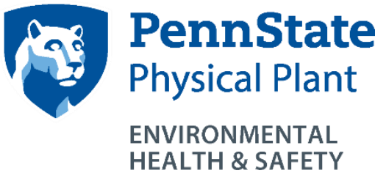 Lockout Tagout Programhttp://ehs.psu.edu/lockout-tagout/overviewEHS Contact: Tony Cygan, ajc28@psu.edu 814-865-6391Who does this program apply to?								University employees and contractors who service, maintain, or modify equipment. Lockout Tagout (LOTO) is used to prevent the release of hazardous energy (e.g. electrical, hydraulic, pneumatic or mechanical) that can occur during equipment servicing, maintenance or modification. Work on cord and plug-connected equipment is not covered by this program if unplugging the equipment controls all energy and the plug remains under the continuous control of the employee performing the service work. What are the key requirements of this program?Supervisors must: Be thoroughly informed of the contents of this program and how it applies to their areas of responsibility and authority.Identify all employees under their supervision who service equipment and ensure that they receive LOTO training.Ensure that employees comply with all provisions of the LOTO program. Ensure that employees are provided with sufficient locks, tags and lockout devices.Ensure that equipment specific LOTO procedures are developed.Employees must:Comply with all provisions of the Lockout Tagout program. Attend LOTO training sessions as required.Promptly report any concerns related to LOTO to their immediate supervisor.Training Requirements: Lockout/Tagout training must be provided to all employees required to service, maintain, or modify equipment.Supervisors are responsible for providing training to employees on equipment-specific LOTO procedures within the work unit.Retraining is required whenever there is a change in LOTO procedures, job assignments, processes, or equipment that creates a new hazard.  Retraining will also be provided if employees do not demonstrate adequate knowledge of LOTO procedures during annual inspections.Self-Inspection Requirements:Supervisors or Safety Officers of employees trained in LOTO are responsible for completing an annual inspection to ensure adherence to LOTO procedures using a checklist available at:      http://ehs.psu.edu/sites/ehs/files/appendix_e_-_lockout_tagout_evaluation_checklist.doc.Recordkeeping Requirements: Supervisors or Safety Officers must keep a list of all authorized employees who have been trained and copies of the following: equipment-specific LOTO procedures, lock removal forms, contractor notification forms, and annual inspection forms. For additional information:	Policy SY35 Lockout/Tagout	http://guru.psu.edu/policies/SY35.htmlPenn State Lockout Tagout Program	http://ehs.psu.edu/lockout-tagout/overview OSHA Regulations Lockout Tagout Standard 29 CFR 1910.147http://osha.gov/pls/oshaweb/owadisp.show_document?p_table=STANDARDS&p_id=9804